Квест-игра по финансовой грамотности «Индустрия города Сургута»Цель: создание неОбходимой мотивации для повышения финансовой грамотности дошкольников, познакомить с промышленностью города Сургута и профессиями своего региона. Предварительная работа: беседы о Югре, его коренных народах, о родном городе; о великих людях города; об улицах и достопримечательностях города, дидактические («Путешествие по родному городу», подвижные игры; рассматривание и обсуждение сюжетных картинок, иллюстраций, создание фотоальбома «Сургут – мой город»; загадывание загадок о профессиях нашего региона, чтение познавательной и художественной литературы о ХМАО, разучивание стихотворений о городе Сургуте и ХМАО, просмотр документального фильма об округе и городе, знакомство с промышленностью города.Ход игры:Воспитатель: Ребята, посмотрите, что это? Дети: Ключ.Воспитатель: Правильно. И зачем же нужен этот ключ? Как вы думаете? Дети: Ключ нужен, для того, что бы открыть замок.Воспитатель: Этот ключ ребята, скажу вам по секрету, открывает замок сундука с золотом. Хотите найти клад? Дети: Да.Воспитатель: Тогда вам нужно решить квест. Кто знает, что такое квест?Дети: Это игра с заданиямиВоспитатель: Правильно. это игра с заданиями, кто их решит и пройдет все испытания, получит заветный приз.Ханты - Мансийская земля!Ты край озёр, болот и рек,Осваивать твои просторыСюда приехал человек!Все о тебе стихи слагают,Они летят во все края.Ты всей стране теперь известна,Ханты - Мансийская земля!Здесь нефть и газ открыли люди,Дороги строят, города!Тебя мы любим, край Югорский,Ты в нашем сердце навсегда!Воспитатель: Ребята, о чем это стихотворение?Дети: О Сургуте, о родном крае.Воспитатель: Все задания квеста будут связанны с индустрией города Сургута.  Итак, юные сургутяне, начнем? Разворачиваем карту?Дети: Да!Воспитатель: посмотрите на эту карту. Это карта округа, в котором мы живем. Как он называется?Дети: Ханты-Мансийский Автономный ОкругВоспитатель: Правильно, Ханты-Мансийский Автономный Округ или Югра.Воспитатель: Задание №1. Нужно показать на карте г. Сургут (дети на карте показывают город).Воспитатель: Переходим к заданию № 2. Внимательно рассмотрите изображения гербов разных российских городов и назовите, под каким номером герб Сургута?  (Дети находят герб города Сургута.)Дети: На нём изображена чёрного цвета лисица, конец хвоста которой посеребрён. Лисица идёт по лазоревой земле, и всё это на фоне золотого поля). Воспитатель: Задание №3) «Что сделано из нефти?» Нефть дает тепло и свет – Ей замены просто нет.  Делают из нефти много:  И асфальтные дороги,  И костюмы, и рубашки,  Удивительные чашки!  Вспомните, как тепловоз  Вас когда-то к морю вез...  В его топках нефть горела,  А без нефти что за дело? И не даром в нашем крае,  Всяк нефтяник это знает,  С нетерпением ее ждут,  Черным золотом зовут.(Детям предлагается набор предметных картинок, из них необходимо отыскать предметы, в состав материалов которых входит нефть).Воспитатель: Посмотрите, какая у нас получилась выставка предметов. Нефть используется при изготовлении пластмассы, резины. Эти предметы: игрушки пластмассовые и резиновые, резиновые сапоги, калоши, свечка, резиновый мяч, нитки, губная помада, искусственные ткани - все это производится с использованием нефти, а так же многое другое.  Ребята, а что еще делают из нефти? Отгадайте загадку.Без него не побежитНи автобус, ни машина,Не поднимется ракетаОтгадайте, что же это?Дети: БензинВоспитатель: Молодцы, правильно. На нефтеперерабатывающих заводах из нефти делают бензин. Воспитатель: Конверт №4 «Профессии нашего региона, связанные с добычей нефти и газа»Дети: Нефтяники- это люди, добывающие нефть.Воспитатель:  Его работа непростая –Нефть добывать из-под земли.Без нефти мы, я точно знаю,Ступить и шагу б не могли.Из нефти делают бензинДля мотоциклов и машин,Из нефти делают дороги,Куда ступают наши ноги.Дети: Геологи - занимаются поиском месторождений нефти и газа.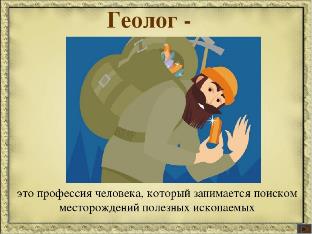 Воспитатель:  Геолог знающий для нас Найдёт в земле и нефть, и газ. Укажет глубину буренья, Объём всего месторожденья. Геологической разведкой Он минерал откроет редкий.Дети: Буровики- это специалисты, которые, используя буровое оборудование добывают нефть и газ. Буровики бурят скважины, устанавливая буровые установки. Сердце  буровой-это насосы и моторы, которые помогают качать нефть.Воспитатель:Бурение, работа не простая, И сутками идет процесс.И нефть и газ мы бурим, бурим.Чтоб ездил твой автомобиль.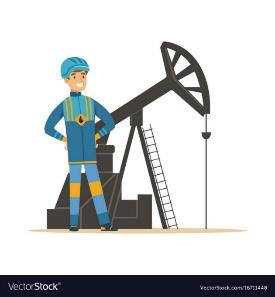 Дети: Газовики- это специалисты, которые занимаются добычей газа, установкой газовых оборудований.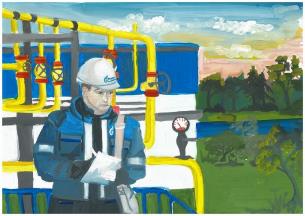 Воспитатель: Газ он добывает тамДля всего народаПригоняя его к намПо газопроводу.Воспитатель: Конверт №5 «Энергетическое сердце Сургута»«К дальним селам, городамКто идет по проводам?Светлое величествоЭто? Дети: Электричество. Одно из главных достижений - Сургутская гидроэлектростанция.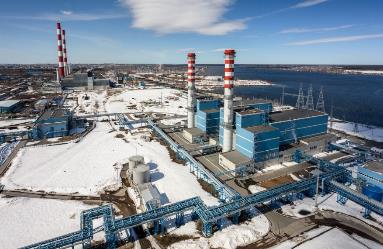 Воспитатель: Как же вырабатывается ток?Дети: Вода, двигаясь по руслу реки попадает на гидротурбины, вращает их и тем самым вырабатывает ток. Чем больше пройдёт через турбины воды, тем больше выработается электрического тока. А если воды мало, то и тока мало. Поэтому нам нужно экономить и свет, и воду).Воспитатель: Кто знает, как экономить свет? А, как экономить воду?Дети: Выключать свет днём, когда на улице светло. Кран с водой не оставлять открытым. Вовремя выключать зарядное устройство на телефоне).Игра «Оцени поступок».    Воспитатель: Сейчас поиграем с вами в игру «Оцени поступок» (Цель игры: воспитывать бережное отношение к природным ресурсам и другим материальным ценностям; на основе логического мышления учить делать самостоятельные выводы.(Воспитатель предлагает детям послушать рассказ, который предусматривает ошибку объективно неоправданную для любого героя. Нужно найти ошибку в действиях, обосновать свой ответ, дать оценку действиям).Воспитатель: Рано утром заглянуло солнышко в окошко Вовиной комнаты. Проснулся мальчик, сладко зевнул, потянулся, включил свет и начал делать гимнастику. Решила Маша постирать платье своей куклы. Выбрала она самую большую чашку, налила в нее воды доверху, взяла мыло и начала стирать. Очень старалась Машенька, и платьице стало чистым и красивым.Воспитатель: Ребята, а где же прячется электричество? Поиграем в игру «Загадки-отгадки» (загадки про электроприборы).1. На столе в колпаке,Да в стеклянном пузырьке,Поселился дружок -Развеселый огонёк (настольная лампа)2. Гладит платья и рубашки,Отутюжит нам кармашки.Он в хозяйстве верный другИмя у него (утюг)3. Пыль найдет и вмиг проглотит,Чистоту для нас наводит.Длинный шланг, как хобот-нос,Коврик чистит (пылесос)4. Чудо-ящик - В нем окно.В том окошечке - Кино! (Телевизор)5. Полюбуйся, посмотри -Полюс северный внутри!Там сверкает снег и лёд,Там сама зима живёт (Холодильник)6. Посмотри на бочок Во мне вертится волчок.Ни кого он не бьет Зато всё собьёт (миксер)7. Если кнопочку нажать Будет музыка звучать (магнитофон)Воспитатель: Молодцы, ребята, вы назвали много электрических приборов. А теперь предлагаю взяться всем за руки и сделать круг.(Проводится физкультминутка «Ток бежит по проводам», дети встают в круг, берутся за руки и бегут по кругу сначала направо, затем –налево со словами:Ток бежит по проводамСвет несёт в квартиру нам.Чтоб работали приборы,Холодильник, мониторыТок энергию принес.кофемолка, пылесос.Воспитатель: Задание №6 «Пищевая промышленность»Дети: Пищевая промышленность-это промышленность, которая производит продукты питания).Воспитатель: Сургутский «Хлебозавод», одно из главных  промышленных предприятий.Дети: Сотрудники хлебозавода в чанах замешивают тесто, из него формируется хлеб и отправляется в печи.  Вся работа выполняется с помощью специальных машин. А затем уже хлебобулочные изделия попадают в продуктовые магазины.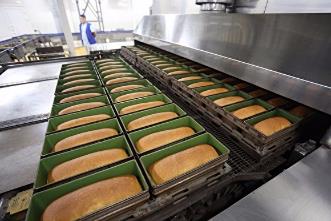 Воспитатель: Сегодня мы отправимся в магазин. Будем учиться правильно покупать товар в магазине.Игра «Не ошибитесь» Цель: закрепить знания детей о последовательности процесса покупки товара; формировать умение устанавливать логическую цепочку действий, объединенных одним сюжетом; развивать логическое мышление.(Детям предлагаются для рассмотрения картинки (5-6), отличающихся по содержанию изображения: мама дает ребенку деньги; ребенок идет по улице с пустой котомкой; ребенок входит в магазин; стоит у кассы; берет хлеб у продавца; идет домой с наполненной сумкой.Задание 1 Разложить картинки в ряд в такой последовательности, которая соответствует логике действий изображенного на них.Задание 2 Составить коротенький рассказ по картинкам, соблюдая последовательность действий).Воспитатель: Молодцы! Мы с успехом прошли все задания и получаем заветный ключ. И сейчас откроем сундук с замком, этим ключом. (открывает замок). А в сундуке наше золото- это колба с нефтью. Нефть- черное золото нашей Родины. 